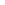 שימו לב! מרבית הבקשות לחיסול מסורבות בשל הגשה שגויה של מסמכי הבקשה לפטור מאגרה. אנא קראו את ההנחיות לפטור להלן בעיון רב על מנת להימנע מסירוב לבקשתכם.  מסלול ראשון - תיק סגור במס הכנסה ומע"מאם החברה מעולם לא פתחה תיק ברשויות המס, או שסגרה את תיקיה ברשויות המס (סיווג 73 במס הכנסה וסיווג 09 במע"מ) - יש להגיש טופס בקשה למתן פטור מתשלום חוב אגרה שנתית ובו למלא את חלקו הראשון של הטופס בלבד - תצהיר אי פעילות הדירקטורים.אין צורך בהגשת מסמכים מרשויות המס המעידים על מצב התיקים משום שמידע זה מועבר ישירות מרשות המיסים אל רשם החברות.פטור מתשלום אגרה שנתית יינתן בהתאם למידע המועבר מרשות המיסים אם יתר המסמכים הנדרשים הוגשו כדין. לתשומת הלב, אם בקשת החברה לקבל פטור מחובות האגרה סורבה על אף שיתר המסמכים הנדרשים תקינים, משמע שעל פי המידע שהתקבל מרשות המיסים החברה טרם סווגה בסיווג המתאים והדבר יובהר במכתב הסירוב.דגשים לתצהיר אי הפעילות שבטופס הבקשה לפטור מחוב האגרה השנתיתעל תצהיר להיות חתום על ידי דירקטור אחד לפחות, המכהן בחברה.יש לציין תאריך מדויק (יום, חודש ושנה) שבו החברה הפסיקה את פעילותה וכי היא אינה מנהלת חשבונות בנק. אם לחברה מעולם לא הייתה פעילות, יש לציין את תאריך הקמת החברה.על התצהיר להיות מאומת על ידי עורך דין.מסלול שני - תיק פתוח ברשויות המסאם החברה לא סגרה את תיקיה ברשות המיסים (תיק פתוח במס הכנסה או לא פעיל, או תיק פתוח במע"מ) - יש להגיש טופס בקשה למתן פטור מתשלום חוב אגרה שנתית ובו למלא את שני חלקיו:1.תצהיר אי פעילות הדירקטורים. 2.אישור היעדר פעילות מאת רואה החשבון המבקר של החברה בצירוף העתקי הדוחות שהגיש רואה החשבון המבקר למס הכנסה עבור כל שנה לגביה מבוקש הפטור. 
חשוב: אם תיקה של החברה במס הכנסה סווג כלא פעיל (סיווג 77) אין צורך לצרף העתקי דוחות. (אין צורך להגיש אישור על סיווג תיק כלא פעיל , משום שמידע זה מועבר ישירות מרשות המיסים אל רשם החברות).לתשומת הלב, אם בקשת החברה לקבל פטור מחובות האגרה סורבה על אף שיתר המסמכים הנדרשים תקינים, משמע שעל פי המידע שהתקבל מרשות המיסים החברה טרם סווגה בסיווג המתאים והדבר יובהר במכתב הסירוב.דגשים לתצהיר אי הפעילות שבטופס הבקשה לפטור מחוב האגרה השנתית:על התצהיר להיות חתום על ידי דירקטור אחד לפחות, המכהן בחברה.יש לציין תאריך מדויק (יום, חודש ושנה) שבו החברה הפסיקה את פעילותה וכי היא אינה מנהלת חשבונות בנק. אם לחברה מעולם לא הייתה פעילות, יש לציין את תאריך הקמת החברה.על התצהיר להיות מאומת על ידי עורך דין.דגשים לאישור רואה החשבון המבקר של החברה שבטופס הבקשה לפטור מחוב האגרה השנתית:האישור יתייחס לכל שנת מס לגביה מבוקש הפטור מאגרה.רואה החשבון שימלא ויחתום על האישור יהיה רואה חשבון שמונה לשם ביצוע פעולת ביקורת כאמור בסעיף 154 לחוק החברות, התשנ"ט– 1999.על רואה החשבון לציין במפורש על גבי האישור כי החברה הפסיקה את פעילותה, בציון המועד המדויק (יום, חודש ושנה) שבו הפסיקה את פעילותה.יש לצרף את העתקי הדו"חות השנתיים (טפסי 1214) שהוגשו למס הכנסה על ידי רואה החשבון המבקר, הכוללים חותמת "נתקבל' מרשויות המס. אם תיקה של החברה במס הכנסה סווג כלא פעיל (סיווג 77) אין צורך לצרף העתקי דוחות כאמור. (אין צורך להגיש אישור על סיווג תיק כלא פעיל, המידע מתקבל ישירות אצל רשם החברות).לתשומת הלב, חברה אשר הפסיקה פעילות מול מס הכנסה לפרק זמן מסוים ולאחר מכן חידשה את הפעילות לא תהיה זכאית לפטור מתשלום חוב האגרות לגבי השנים בהן לא הייתה פעילה.                       (סעיף 342לח לחוק החברות תשנ"ט – 1999 , להלן: "החוק")                                               יש למלא הנתונים בטופס בכתב יד ברורהנחיות נוספות:אם  ישנם שעבודים הרשומים על שם החברה, יש להסירם כדי לאפשר את חיסול החברה. אם החברה חייבת בחובות אגרה שנתית לרשם החברות יש להסדיר את תשלום החובות או לחלופין לקבל פטור מחובות האגרה עבור שנים בהם החברה לא היתה פעילה, בהתאם לתקנות החברות (אגרות), תסש"א- 2001. הנחיות מפורטות מצויות באתר רשות התאגידים.                  הודעה על הצגת דוח הנאמן בפני האסיפה הכלליתהנדון: הודעה על הצגת דוח נאמן בפני האסיפה הכללית של החברה:                         ח.פ           ניתנת בזאת הודעה כי בתאריך      התכנסה והתקיימה אסיפה כללית של החברה שבנדון בה הציג הנאמן את הדו"ח המסכם שערך בפני ( נא לסמן X באחת האפשרויות): האסיפה הכללית שהיה בה מניין חוקי. האסיפה הכללית שכונסה כדין אך לא היה בה מניין חוקי.הריני להודיע כי בהתאם לסעיף 342לח(ב) לחוק נמסרה והתפרסמה הזמנה לאסיפה הכללית, חודש ימים לפני מועד כינוסה ואל ההזמנה צורף הדוח המסכם.להודעה זו מצורפים פרוטוקול האסיפה הכללית והעתק הדוח המסכם המפרט כיצד התנהל הפירוק ומה נעשה בנכסי החברה.שם הנאמן                           חתימת הנאמן                            תאריךפרטים ליצירת קשר עם הנאמן:     טלפון                                               דואר אלקטרוני(הערה: יש להגיש טופס זה תוך שבוע ממועד כינוס האסיפה הכללית)